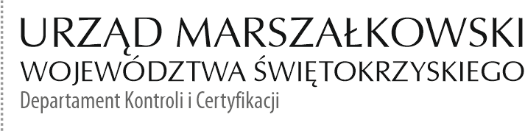 KC-I.432.276.1.2023                                                                                            Kielce, dn. 14.11.2023 r.Pan Robert JanusDyrektor Departamentu ITw/m INFORMACJA POKONTROLNA NR KC-I.432.276.1.2023/AŻ-26/Pz kontroli w trakcie realizacji projektu nr RPSW.07.01.00-26-0042/17 pn.: „Informatyzacja Placówek Medycznych Województwa Świętokrzyskiego (InPlaMed WŚ)”, realizowanego 
w ramach Działania 7.1 Rozwój e-społeczeństwa, 7 Osi priorytetowej Regionalnego Programu Operacyjnego Województwa Świętokrzyskiego na lata 2014 – 2020, polegającej na weryfikacji dokumentów w zakresie prawidłowości przeprowadzenia właściwych procedur dotyczących udzielania zamówień publicznych, przeprowadzonej na dokumentach w siedzibie Instytucji Zarządzającej Regionalnym Programem Operacyjnym Województwa Świętokrzyskiego na lata 2014 – 2020 w dniu 11.09.2023 r. oraz na dostarczonej do dnia 12.10.2023 r. dokumentacji.I. INFORMACJE OGÓLNE:Nazwa i adres badanego Beneficjenta:Województwo Świętokrzyskie       25-516 Kielce, Al. IX Wieków Kielc 32.   Status prawny Beneficjenta:Wspólnoty samorządoweII. PODSTAWA PRAWNA KONTROLI:Niniejszą kontrolę przeprowadzono na podstawie art. 23 ust. 1 w związku z art. 22 ust. 4 ustawy                      z dnia 11 lipca 2014 r. o zasadach realizacji programów w zakresie polityki spójności finansowanych w perspektywie finansowej 2014-2020 (j.t. Dz.U. z 2020 r., poz. 818 j.t.). III. OBSZAR I CEL KONTROLI:Cel kontroli stanowi weryfikacja dokumentów w zakresie prawidłowości przeprowadzenia przez Beneficjenta właściwych procedur dotyczących udzielania zamówień publicznych w ramach realizacji projektu nr RPSW.07.01.00-26-0042/17 pn. „Informatyzacja Placówek Medycznych Województwa Świętokrzyskiego (InPlaMed WŚ)”.Weryfikacja obejmuje dokumenty dotyczące udzielania zamówień publicznych związanych z wydatkami przedstawionymi przez Beneficjenta we wnioskach o płatność nr RPSW.07.01.00-26-0042/17-060 oraz nr RPSW.07.01.00-26-0042/17-061.Kontrola przeprowadzona została przez Zespół Kontrolny złożony z pracowników Departamentu Kontroli i Certyfikacji Urzędu Marszałkowskiego Województwa Świętokrzyskiego 
z siedzibą w Kielcach, w składzie:Aleksandra Żelechowska – Główny Specjalista (kierownik Zespołu Kontrolnego),Krzysztof Piotrowski-Wójcik – Główny Specjalista (członek Zespołu Kontrolnego).IV. USTALENIA SZCZEGÓŁOWE:W wyniku dokonanej w dniach od 11.09.2023 r. do 12.10.2023 r. weryfikacji dokumentów dotyczących zamówień udzielonych w ramach projektu nr RPSW.07.01.00-26-0042/17, przesłanych do Instytucji Zarządzającej Regionalnym Programem Operacyjnym Województwa Świętokrzyskiego na lata 2014 – 2020 przez Beneficjenta za pośrednictwem Centralnego systemu teleinformatycznego SL2014 Zespół Kontrolny ustalił co następuje:Beneficjent przeprowadził następujące postępowania o udzielenie zamówień publicznych, których przedmiotem były:Dostawa sprzętu informatycznego i oprogramowania. Postępowanie  zostało przeprowadzone na podstawie  ustawy z dnia 11 września 2019 r. – Prawo zamówień publicznych (Dz. U. 
z 2022 r. poz. 1710 z późn. zm.), zwanej dalej ustawą Pzp, w trybie przetargu nieograniczonego o którym mowa w art. 132-139 ustawy Pzp z zastosowaniem procedury, 
o której mowa w art. 139 ustawy Pzp, oznaczone numerem sprawy OK-III.272.1.72.2022, które zostało wszczęte w dniu 19.12.2022 r. oraz opublikowane w Dzienniku Urzędowym Unii Europejskiej w dniu 23.12.2022 r. pod numerem 2022/S 248-719335 . Przedmiotowe postępowanie zostało podzielone na sześć części: Część I: Dostawa sprzętu informatycznego i oprogramowania dla Świętokrzyskiego Centrum Rehabilitacji w Czarnieckiej Górze.Część II: Dostawa sprzętu informatycznego i oprogramowania dla SP ZOZ w Kazimierzy Wielkiej.Część III: Dostawa sprzętu informatycznego i oprogramowania dla ZOZ we Włoszczowie -Szpital Powiatowy im. Jana Pawła II.Część IV: Dostawa sprzętu informatycznego i oprogramowania dla PCUM w Kielcach.Część V: Dostawa sprzętu informatycznego i oprogramowania dla Świętokrzyskiego Centrum Matki i Noworodka w Kielcach.Część VI: Dostawa sprzętu informatycznego i oprogramowania dla Wojewódzkiego Szpitala Specjalistycznego im. Św. Rafała w Czerwonej Górze.W odpowiedzi na opublikowane ogłoszenie o zamówieniu na Część I wpłynęła jedna oferta,  na Część II wpłynęła jedna oferta, na Część III wpłynęły trzy oferty, na Część IV wpłynęła jedna oferta, na Część V wpłynęła jedna oferta, na Część VI wpłynęły dwie oferty. W zakresie Części I,II,IV i V postępowanie zostało unieważnione na podstawie art. 255 pkt 2 ustawy Pzp. W zakresie Części III w dniu 04.05.2023 r. została podpisana umowa nr OK-III.273.23.2023 pomiędzy Beneficjentem a Wykonawcą firmą: Grupa E Sp. z o.o. z siedzibą w Tychach, 
ul. Piwna 32, 43-100 Tychy wartość udzielonego zamówienia wynosiła 363 649,50 zł brutto. Termin realizacji zamówienia określony został na 90 dni od daty zawarcia umowy. W dniu 16.06.2023 roku podpisano aneks nr 1 do umowy nr OK-III.273.23.2023 roku w zakresie zmiany oferowanego pierwotnie modelu komputera All-in-One w ilości 60 szt. z produktu Lenovo Neo 30a 24 na produkt Lenovo V50a ze względu na zakończenie produkcji pierwotnie oferowanego modelu. Zmiana ta jest zgodna z § 14 ust 1 pkt 2 umowy nr OK-III.273.23.2023. Przedmiot umowy w zakresie Części III został wykonany w terminie, co potwierdza protokół odbioru z dnia 26.06.2023 r.W zakresie Części VI w dniu 04.04.2023 r. została podpisana umowa nr OK-III.273.15.2023 pomiędzy Beneficjentem a Wykonawcą firmą: Grupa E Sp. z o.o. z siedzibą w Tychach, ul. Piwna 32, 43-100 Tychy wartość udzielonego zamówienia wynosiła 232 162,50 zł brutto. Termin realizacji zamówienia określony został na 90 dni od daty zawarcia umowy. Przedmiot umowy w zakresie Części VI został wykonany w terminie, co potwierdza protokół odbioru z dnia 22.05.2023 r.Beneficjent we wniosku o płatność nr RPSW.07.01.00-26-0042/17-061 za okres od 06.07.2023 r. do 07.07.2023 r., który został objęty kontrolą, rozlicza wydatków związanych z wykonaniem przedmiotu umowy nr OK-III.273.15.2023. Faktura FAE/000031/05/2023 na kwotę 232 162,50 zł brutto. Nie rozlicza wydatków związanych z umową nr OK-III.273.23.2023 roku.W wyniku weryfikacji przedmiotowego postępowania o udzielenie zamówienia, kontrolujący nie stwierdzili nieprawidłowości. Lista sprawdzająca stanowi dowód nr 1 do niniejszej informacji pokontrolnej.Dostawa i wdrożenie infrastruktury sprzętowej IT sprzętu informatycznego 
i oprogramowania. Postępowanie zostało przeprowadzone na podstawie  ustawy z dnia 11 września 2019 r. – Prawo zamówień publicznych (Dz. U. z 2022 r. poz. 1710 z późn. zm.), zwanej dalej ustawą Pzp, w trybie przetargu nieograniczonego o którym mowa w art. 132-139 ustawy Pzp z zastosowaniem procedury, o której mowa w art. 139 ustawy Pzp, oznaczone numerem sprawy DZP.III.272.1.17.2022, które zostało wszczęte w dniu 23.09.2022 r. oraz opublikowane w Dzienniku Urzędowym Unii Europejskiej w dniu 28.09.2022 r. pod numerem 2022/S 187-528677. W odpowiedzi na opublikowane ogłoszenie o zamówieniu wpłynęła jedna oferta od INTRATEL Sp. z o.o. W dniu 21.12.2022 r. została podpisana umowa nr 21/2022 pomiędzy Beneficjentem a Wykonawcą firmą: INTRATEL Sp. z o.o. z siedzibą w Białymstoku, Al. Tysiąclecia Państwa Polskiego 39 a, 15-111 Białystok wartość udzielonego zamówienia wynosiła 892 119,00 zł brutto. Termin realizacji zamówienia określony został na 120 dni od daty zawarcia umowy. W dniu 28.12.2022 roku podpisano aneks nr 1 do umowy nr 21/2022 dotyczący zmiany w nagłówku umowy zwrotu: „PROJEKTOWE POSTANOWIENIAUMOWY” na „UMOWA nr 21/2022”.Beneficjent we wniosku o płatność nr RPSW.07.01.00-26-0042/17-060 za okres od 03.06.2023 r. do 05.07.2023 r., który został objęty kontrolą, rozlicza wydatków związanych z wykonaniem przedmiotu umowy nr 21/2022. Faktura 52/04/2023 na kwotę 892 119,00 zł brutto. Przedmiot umowy został wykonany w terminie zgodnie z umową nr 21/2022 oraz aneksem nr 1, co potwierdza protokół odbioru z dnia 04.04.2023 r.W wyniku weryfikacji przedmiotowego postępowania o udzielenie zamówienia, kontrolujący nie stwierdzili nieprawidłowości. Lista sprawdzająca stanowi dowód nr 2 do niniejszej informacji pokontrolnej. V. REKOMENDACJE I ZALECENIA POKONTROLNE:Zespół kontrolny odstąpił od wydania rekomendacji lub zaleceń pokontrolnych.Niniejsza informacja pokontrolna zawiera 5 stron oraz 2 dowody wraz z kserokopią dokumentów, które są udostępnione do wglądu w siedzibie Departamentu Kontroli i Certyfikacji, 
Al. IX Wieków Kielc 4, 25 – 516 Kielce.Dokument sporządzono w dwóch jednobrzmiących egzemplarzach, z których jeden zostaje przekazany Beneficjentowi. Drugi egzemplarz oznaczony terminem „do zwrotu” należy odesłać
na podany powyżej adres w terminie 14 dni od dnia otrzymania Informacji pokontrolnej.Jednocześnie informuje się, iż w ciągu 14 dni od dnia otrzymania Informacji pokontrolnej Beneficjent może zgłaszać do Instytucji Zarządzającej pisemne zastrzeżenia, co do ustaleń w niej zawartych. Zastrzeżenia przekazane po upływie wyznaczonego terminu nie będą uwzględnione.Kierownik Jednostki Kontrolowanej może odmówić podpisania Informacji pokontrolnej informując na piśmie Instytucję Zarządzającą o przyczynach takiej decyzji.Kontrolujący: Aleksandra Żelechowska ………………………………..............................Krzysztof Piotrowski -Wójcik   ………...........……………………………….                            Kontrolowany/a:……………………....................................……….